dagmars erste live-online-veranstaltung: einführungsprechtext zum videoDie professionelle Beratung in der Pflege ist einer von Dagmars Schwerpunkten in der Lehre. Das Thema Beratung macht ihr großen Spaß. In ihrer täglichen Arbeit ist Dagmar selbst in unterschiedlichen Formen beraterisch tätig. Sie berät Studierende in der Studienfachberatung, während des Praxiseinsatzes und zu Abschlussarbeiten. Sie coacht zudem regionale und internationale Projektgruppen. Zurzeit ist sie darüber hinaus noch ehrenamtlich in einer Beratungsstelle im Bereich der Selbsthilfe aktiv. In der Beratungslandschaft erfährt Dagmar einen Wandel. Immer mehr Menschen nehmen die Onlineberatung per Chat in Anspruch. Und auch das Coaching der internationalen Projektgruppen erfolgt hauptsächlich per E-Mail. Daher möchte Dagmar in ihrer Lehre das Format der Live-Onlineberatung aufnehmen. Die Beratung soll interaktiv in Kleingruppen stattfinden und mehr als textbasierten Austausch bieten, also eher wie eine Videokonferenz funktionieren.Aus technischer Sicht sieht sie in diesem Format die größte Herausforderung. Sie weiß noch nicht, wie es in der Umsetzung aussehen wird. Aber sie weiß, was sie erreichen will.Ihr Ziel ist, dass die Studierenden die Herausforderungen dieses Onlinekommunikationsformats erfahren. Sie sollen eine erste Idee dazu bekommen, was es bedeutet, live, text-, audio- und videobasiert zu interagieren und auch online eine Gruppe zu moderieren. Und für sich selbst wünscht sie sich mehr Erfahrung in der Nutzung von Webkonferenzsystemen, um dies zukünftig insbesondere im internationalen Austausch gut einsetzen zu können. Begleiten Sie Dagmar, wie sie ihr Vorhaben umsetzt.
Der Sprechtext „Dagmars erste Live-Online-Veranstaltung: Einführung“ von Katja Königstein-Lüdersdorff ist lizenziert unter einer Creative Commons Namensnennung 4.0 International Lizenz (https://creativecommons.org/licenses/by/4.0/) (20.06.2018).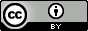 